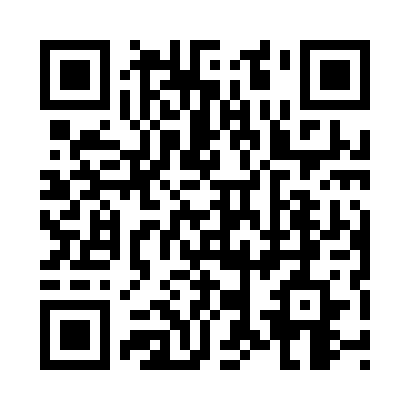 Prayer times for Bristol Well, Nevada, USAWed 1 May 2024 - Fri 31 May 2024High Latitude Method: Angle Based RulePrayer Calculation Method: Islamic Society of North AmericaAsar Calculation Method: ShafiPrayer times provided by https://www.salahtimes.comDateDayFajrSunriseDhuhrAsrMaghribIsha1Wed4:215:4212:364:247:308:522Thu4:195:4012:364:247:318:533Fri4:185:3912:364:247:328:544Sat4:165:3812:354:257:338:555Sun4:155:3712:354:257:348:576Mon4:145:3612:354:257:358:587Tue4:125:3512:354:257:368:598Wed4:115:3412:354:257:379:009Thu4:105:3312:354:267:389:0110Fri4:085:3212:354:267:399:0311Sat4:075:3112:354:267:409:0412Sun4:065:3012:354:267:409:0513Mon4:055:2912:354:267:419:0614Tue4:035:2812:354:277:429:0815Wed4:025:2812:354:277:439:0916Thu4:015:2712:354:277:449:1017Fri4:005:2612:354:277:459:1118Sat3:595:2512:354:277:469:1219Sun3:585:2412:354:287:479:1320Mon3:575:2412:354:287:479:1521Tue3:565:2312:354:287:489:1622Wed3:555:2212:364:287:499:1723Thu3:545:2212:364:297:509:1824Fri3:535:2112:364:297:519:1925Sat3:525:2112:364:297:519:2026Sun3:515:2012:364:297:529:2127Mon3:505:1912:364:297:539:2228Tue3:505:1912:364:307:549:2329Wed3:495:1912:364:307:549:2430Thu3:485:1812:364:307:559:2531Fri3:485:1812:374:307:569:26